Halling Primary SchoolTeaching AssistantJob Description and                        Person  Specification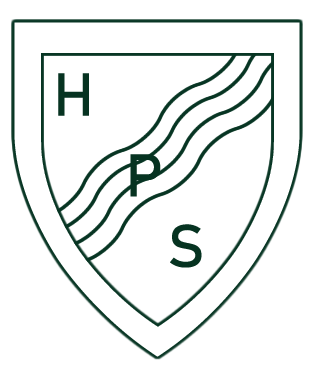 Teaching Assistant - Person Specification:Note:  This job description is not exhaustive and will be subject to periodic review. It may be amended to meet the changing needs of the school. The post-holder will be expected to participate in this process and we would aim to reach agreement on any changes.Employment Details:Employment Details:Post Title:Teaching Assistant EYFS/KS1/KS2Line Manager:Assistant Headteacher/Senior Leadership TeamJob Description - Main Duties/Responsibilities:Job Description - Main Duties/Responsibilities:Support children with mathematics, reading and writing on an individual, class or small group basis.Support children with mathematics, reading and writing on an individual, class or small group basis.Help children who need extra support to complete tasks.Help children who need extra support to complete tasks.Give extra support to children with special educational needs, disabilities or English as an additional language.Give extra support to children with special educational needs, disabilities or English as an additional language.Help the teacher to develop learning programmes and activities and adapt appropriate materials. Help the teacher to develop learning programmes and activities and adapt appropriate materials. Assist the teacher with marking and correcting work, and other administrative tasks. Assist the teacher with marking and correcting work, and other administrative tasks. Prepare the classroom for lessons and practice good housekeeping to ensure the classroom remains in good order. Prepare the classroom for lessons and practice good housekeeping to ensure the classroom remains in good order. Listen to children read, read to them and tell them stories.Listen to children read, read to them and tell them stories.Support the teacher in managing class behaviour.Support the teacher in managing class behaviour.Supervise group activities.Supervise group activities.Look after children who are upset or have had accidents.Look after children who are upset or have had accidents.Take part in training, meetings and reviews. Take part in training, meetings and reviews. Create displays from pupils’ work. Create displays from pupils’ work. Develop knowledge of the learning support needs of individual pupils.Develop knowledge of the learning support needs of individual pupils.For the pupils you are supporting:For the pupils you are supporting:Aid their learning as effectively as possible. Aid their learning as effectively as possible. Clarify and explain instructions.Clarify and explain instructions.Ensure they are able to use any equipment and materials provided.Ensure they are able to use any equipment and materials provided.Assist them in weaker areas such as language, behaviour and social skills.Assist them in weaker areas such as language, behaviour and social skills.Help them to concentrate on and finish work set for them.Help them to concentrate on and finish work set for them.Meet physical needs as required while encouraging independence.Meet physical needs as required while encouraging independence.Assist with the development and implementation of EHC plans.Assist with the development and implementation of EHC plans.Undertake structured and agreed learning activities/teaching programmes, adjusting activities according to pupil responses.Undertake structured and agreed learning activities/teaching programmes, adjusting activities according to pupil responses.Undertake intervention programmes linked to local and national learning strategies, recording achievement and progress, and providing feedback to the teacher.Undertake intervention programmes linked to local and national learning strategies, recording achievement and progress, and providing feedback to the teacher.Support the use of IT and computing in learning activities and develop pupils’ competence and independence in its use.Support the use of IT and computing in learning activities and develop pupils’ competence and independence in its use.Assist with the preparation and maintenance of equipment/resources required to meet lesson plans/relevant learning activities to support the delivery of an enriched curriculum.Assist with the preparation and maintenance of equipment/resources required to meet lesson plans/relevant learning activities to support the delivery of an enriched curriculum.Help out with school events, trips and activities. Help out with school events, trips and activities. Essential Skills and ExperienceSuccessful, relevant experience of working with children of relevant age within a learning environment and appropriate qualification.Good understanding of child development. The ability to apply behaviour management policies and strategies, which contribute to a purposeful learning.Be able to work effectively as part of a team and contribute to group planning etc. Be able to work independently and on own initiative.Must be flexible with effective time management skills.Be able to work calmly under pressure with the ability to adapt quickly and effectively to changing circumstance/situations.A positive, can do attitude and a good sense of humourMust have excellent communication skills in order to build rapport with adults and children, both verbally and in writing.  A proven ability to motivate pupils.